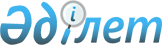 Об утверждении Положения о государственном учреждении "Отдел образования акимата города Экибастуза"
					
			Утративший силу
			
			
		
					Постановление акимата города Экибастуза Павлодарской области от 24 апреля 2015 года № 458/5. Зарегистрировано Департаментом юстиции Павлодарской области 29 мая 2015 года № 4498. Утратило силу постановлением акимата города Экибастуза Павлодарской области от 29 июля 2016 года N 824/8      Сноска. Утратило силу постановлением акимата города Экибастуза Павлодарской области от 29.07.2016 N 824/8.

      В соответствии с Законом Республики Казахстан от 23 января 2001 года "О местном государственном управлении и самоуправлении в Республике Казахстан", Законом Республики Казахстан от 1 марта 2011 года "О государственном имуществе", Указом Президента Республики Казахстан от 29 октября 2012 года № 410 "Об утверждении Типового положения государственного органа Республики Казахстан", акимат города Экибастуза ПОСТАНОВЛЯЕТ:

      1. Утвердить прилагаемое Положение о государственном учреждении "Отдел образования акимата города Экибастуза".

      2. Государственному учреждению "Отдел образования акимата города Экибастуза":

      обеспечить официальное опубликование настоящего постановления в установленном законодательством порядке;

      принять иные необходимые меры, вытекающие из настоящего постановления.

      3. Контроль за исполнением настоящего постановления возложить на курирующего заместителя акима города Экибастуза.

      4. Настоящее постановление вводится в действие со дня его первого официального опубликования.

 Положение о государственном учреждении
"Отдел образования акимата города Экибастуза" 1. Общие положения      1.  Государственное учреждение "Отдел образования акимата города Экибастуза" является государственным органом, осуществляющим руководство в сфере образования в городе Экибастузе.

      2.  Государственное учреждение "Отдел образования акимата города Экибастуза" ведомств не имеет. 

      3.  Государственное учреждение "Отдел образования акимата города Экибастуза" осуществляет свою деятельность в соответствии с Конституцией и законами Республики Казахстан, актами Президента и Правительства Республики Казахстан, иными нормативными правовыми актами, а также настоящим Положением.

      4.  Государственное учреждение "Отдел образования акимата города Экибастуза" является юридическим лицом в организационно-правовой форме государственного учреждения, имеет печати и штампы со своим наименованием на государственном языке, бланки установленного образца, в соответствии с законодательством Республики Казахстан счета в органах казначейства.

      5.  Государственное учреждение "Отдел образования акимата города Экибастуза" вступает в гражданско-правовые отношения от собственного имени.

      6.  Государственное учреждение "Отдел образования акимата города Экибастуза" имеет право выступать стороной гражданско-правовых отношений от имени государства, если оно уполномочено на это в соответствии с законодательством.

      7.  Государственное учреждение "Отдел образования акимата города Экибастуза" по вопросам своей компетенции в установленном законодательством порядке принимает решения, оформляемые приказами руководителя государственного учреждения "Отдел образования акимата города Экибастуза" и другими актами, предусмотренными законодательством Республики Казахстан. 

      8.  Структура и лимит штатной численности государственного учреждения "Отдел образования акимата города Экибастуза" утверждаются в соответствии с действующим законодательством.

      9.  Местонахождение государственного учреждения "Отдел образования акимата города Экибастуза": Республика Казахстан, Павлодарская область, 141206, город Экибастуз, улица Павлодарская, здание 10.

      10.  Полное наименование государственного учреждения:

      на государственном языке: "Екібастұз қаласы әкімдігінің білім бөлімі" мемлекеттік мекемесі;

      на русском языке: государственное учреждение "Отдел образования акимата города Экибастуза".

      11.  Режим работы государственного учреждения "Отдел образования акимата города Экибастуза" устанавливается правилами внутреннего трудового распорядка и не должен противоречить нормам трудового законодательства Республики Казахстан.

      Режим работы государственного учреждения "Отдел образования акимата города Экибастуза" устанавливается в следующем порядке: с 9.00 часов до 18.30 часов, перерыв на обед с 13.00 до 14.30 часов при пятидневной рабочей неделе, выходные дни: суббота, воскресенье.

      12.  Учредителем государственного учреждения "Отдел образования акимата города Экибастуза" является государство в лице акимата города Экибастуза.

      13.  Настоящее Положение является учредительным документом государственного учреждения "Отдел образования акимата города Экибастуза".

      14.  Финансирование деятельности государственного учреждения "Отдел образования акимата города Экибастуза" осуществляется из местного бюджета.

      15.  Государственному учреждению "Отдел образования акимата города Экибастуза" запрещается вступать в договорные отношения с субъектами предпринимательства на предмет выполнения обязанностей, являющихся функциями государственного учреждения "Отдел образования акимата города Экибастуза".

      Если государственному учреждению "Отдел образования акимата города Экибастуза" законодательными актами предоставлено право осуществлять приносящую доходы деятельность, то доходы, полученные от такой деятельности, направляются в доход государственного бюджета.

 2. Миссия, цель, предмет деятельности, основные задачи, функции, права
и обязанности государственного учреждения
"Отдел образования акимата города Экибастуза"      16.  Миссия государственного учреждения "Отдел образования акимата города Экибастуза": реализация государственной политики в сфере образования.

      17.  Целью государственного учреждения "Отдел образования акимата города Экибастуза" является проведение государственной политики, направленной на развитие образования и обеспечение конституционных прав и свобод граждан в сфере образования.

      18.  Предметом деятельности государственного учреждения "Отдел образования акимата города Экибастуза" является осуществление на городском уровне государственной политики в сфере образования.

      19.  Задачи:

      1)  обеспечение дошкольного, начального, основного среднего и общего среднего образования, включая вечернюю (сменную) форму обучения, дополнительного образования;

      2)  создание и укрепление материально-технической базы системы школьных, дошкольных и внешкольных организаций, развитие их инфраструктуры;

      3)  разработка и реализация комплекса социально-экономических задач и городских программ в сфере образования;

      4)  способствование развитию системы образования, обеспечение качества образовательных услуг;

      5)  взаимодействие с научными учреждениями города и других регионов в сфере образования;

      6)  создание условий для перехода на двенадцатилетнее среднее общее образование;

      7)  внедрение новых технологий обучения, информатизация образования;

      8)  сохранение и развитие сети организаций образования, совершенствование их образовательного процесса и укрепление материально-технической базы системы образования.

      20.  Функции:

      1)  обеспечение контроля за исполнением действующего законодательства в сфере образования, порядка проведения итоговой и промежуточной аттестации обучающихся всех организаций образования;

      2)  ведение учета детей дошкольного и школьного возраста и организация их обучения и воспитания;

      3)  организация и обеспечение обязательного бесплатного среднего образования граждан в государственных учебных заведениях, включая вечернюю (сменную) форму обучения и среднее образование, предоставляемое через организации интернатского типа;

      4)  содействие развитию непрерывной системы образования, анализ ее состояния, уровня удовлетворения образовательными потребностями населения;

      5)  осуществление прогнозирования тенденций изменения образовательной сети, контингента обучающихся и воспитанников, определения комплекса мер по развитию новых типов образовательных организаций; 

      6)  обеспечение учебниками и учебно-методическими комплексами;

      7)  осуществление мер по всеобучу, социальной защите, обеспечению охраны жизни и укреплению здоровья обучающихся, воспитанников и работников системы образования в соответствии с законодательством;

      8)  способствование совершенствованию механизма стимулирования активности педагогических и управленческих кадров в поиске и внедрении инноваций в сфере образования, организация экспериментальной апробации педагогических инициатив;

      9)  содействие сохранению и развитию материально-технической базы организаций образования;

      10)  способствование развитию дополнительного образования для детей и подростков;

      11)  организация и проведение в пределах своей компетенции периодического контроля за соответствием содержания учебно-воспитательного процесса требованиям государственных общеобразовательных стандартов образования в организациях образования;

      12)  проведение аттестации педагогических работников и присвоение им квалификационных категорий;

      13)  размещение на конкурсной основе государственного образовательного заказа на подготовку рабочих и специалистов в профессиональных школах, профессиональных лицеях и колледжах;

      14)  представление статистических отчетов в вышестоящие органы по вопросам дошкольного, среднего общего, начального образования;

      15)  планирование и организация переподготовки, повышение квалификации педагогических кадров и методического обеспечения; 

      16)  разработка и реализация планов развития образования на городском уровне;

      17)  подготовка методических материалов, рекомендаций и проведение консультаций, семинаров для работников организаций образования и других курируемых подразделений;

      18)  подготовка для акима и акимата города аналитических материалов и обзоров по своей компетенции;

      19)  проведение государственных закупок товаров, работ и услуг в соответствии с законодательством;

      20)  организация приема граждан по вопросам, относящимся к компетенции государственного учреждения "Отдел образования акимата города Экибастуза", рассмотрение поступающих обращений физических и юридических лиц и принятия решений по ним;

      21)  разработка и утверждение схемы и порядка перевозки в общеобразовательные школы детей, проживающих в отдаленных населенных пунктах;

      22)  осуществление функции государства по опеке и попечительству в целях защиты прав и интересов несовершеннолетних, в том числе детей-сирот и детей, оставшихся без попечения родителей, нуждающихся в усыновлении, установлении над ними опеки или попечительства, патроната, и детей-сирот, детей, оставшихся без попечения родителей, находящихся под опекой или попечительством, на патронате, а также воспитывающихся в организациях для детей-сирот и детей, оставшихся без попечения родителей;

      23)  обеспечение оплаты труда патронатного воспитателя путем перечисления денежных средств на его текущий счет в соответствии с законодательством;

      24)  назначение единовременной денежной выплаты в связи с усыновлением ребенка-сироты и (или) ребенка, оставшегося без попечения родителей в соответствии с законодательством;

      25)  назначение и выплата пособия опекунам или попечителям на содержание ребенка-сироты и (или) ребенка, оставшегося без попечения родителей в соответствии с законодательством;

      26) исключен постановлением акимата города Экибастуза Павлодарской области от 17.03.2016 № 289/3 (вводится в действие со дня его первого официального опубликования);

      27) оказание государственных услуг в соответствии с законодательством Республики Казахстан;

      28) осуществление иных функций в соответствии с законодательством Республики Казахстан.

      Cноска. Пункт 20 с изменениями, внесенными постановлением акимата города Экибастуза Павлодарской области от 17.03.2016 № 289/3 (вводится в действие со дня его первого официального опубликования).

      21.  Права и обязанности:

      1)  запрашивать и получать в установленном порядке информацию от государственных органов и иных организаций (по согласованию) по вопросам своей компетенции;

      2)  осуществлять взаимодействие с общественными и международными организациями по вопросам, отнесенным к компетенции государственного учреждения "Отдел образования акимата города Экибастуза";

      3)  участвовать в разработке и реализации программ развития образования; 

      4)  участвовать в разработке проектов нормативных правовых актов, регулирующих вопросы образования;

      5)  разрабатывать акты по вопросу управления подведомственными организациями, обеспечивать их реализацию;

      6)  определять приоритетные направления деятельности и обязательные объемы работ (услуг), финансируемых из бюджета подведомственных организаций в соответствии с законодательством;

      7)  определять предмет и цели деятельности подведомственных организаций;

      8)  согласовывать цены на товары (работы, услуги), производимые и реализуемые подведомственными организациями в соответствии с законодательством;

      9)  рассматривать, согласовывать, утверждать, осуществлять контроль и анализ выполнения планов развития подведомственных организаций и отчеты по их исполнению;

      10)  осуществлять контроль за использованием и сохранностью имущества подведомственных организаций;

      11)  согласовывать изъятие или перераспределение имущества подведомственных организаций в соответствии с законодательством;

      12)  утверждать планы финансирования подведомственных организаций из местного бюджета;

      13)  предъявлять иски и выступать в судах самостоятельно и через представителя в качестве истца, ответчика, свидетелей по делам, связанных с функциями государственного учреждения "Отдел образования акимата города Экибастуза";

      14)  соблюдать законодательство Республики Казахстан;

      15)  осуществлять иные права и обязанности в соответствии с законодательством Республики Казахстан.

      Для выполнения полномочий государственное учреждение "Отдел образования акимата города Экибастуза" взаимодействует с другими исполнительными органами, организациями и учреждениями города.

 3. Организация деятельности государственного учреждения
"Отдел образования акимата города Экибастуза"      22.  Руководство государственным учреждением "Отдел образования акимата города Экибастуза" осуществляется первым руководителем, который несет персональную ответственность за выполнение возложенных на государственное учреждение "Отдел образования акимата города Экибастуза" задач и осуществление им своих функций.

      23.  Первый руководитель государственного учреждения "Отдел образования акимата города Экибастуза" назначается на должность и освобождается от должности акимом города Экибастуза.

      24.  Полномочия первого руководителя государственного учреждения "Отдел образования акимата города Экибастуза":

      1)  организует и руководит работой государственного учреждения "Отдел образования акимата города Экибастуза";

      2)  определяет обязанности и полномочия сотрудников государственного учреждения "Отдел образования акимата города Экибастуза";

      3)  в соответствии с законодательством назначает на должности и освобождает от должностей сотрудников государственного учреждения "Отдел образования акимата города Экибастуза";

      4)  в установленном законодательством порядке поощряет и налагает дисциплинарные взыскания на сотрудников государственного учреждения "Отдел образования акимата города Экибастуза";

      5)  издает приказы и дает указания, обязательные для всех работников государственного учреждения "Отдел образования акимата города Экибастуза";

      6)  представляет государственное учреждение "Отдел образования акимата города Экибастуза" в государственных органах, иных организациях;

      7)  на конкурсной основе назначает и освобождает от должности руководителей государственных организаций дошкольного воспитания и обучения, внешкольных организаций, организаций среднего образования, поощряет и налагает на них дисциплинарные наказания в соответствии с законодательством;

      8)  организовывает работу по противодействию коррупции и несет персональную ответственность;

      9)  обеспечивает ежеквартальную сверку с органами казначейства по проведению платежей государственного учреждения "Отдел образования акимата города Экибастуза", в том числе на соответствующие счета получателей денег;

      10)  осуществляет иные полномочия в соответствии с законодательством Республики Казахстан.

      Исполнение полномочий первого руководителя государственного учреждения "Отдел образования акимата города Экибастуза" в период его отсутствия осуществляется лицом, его замещающим в соответствии с действующим законодательством.

      25.  Взаимоотношения между администрацией государственного учреждения "Отдел образования акимата города Экибастуза" и трудовым коллективом регулируются действующим законодательством Республики Казахстан и коллективным договором.

      26.  Взаимоотношения между государственным учреждением "Отдел образования акимата города Экибастуза" и акиматом города Экибастуза регулируются действующим законодательством Республики Казахстан.

      27.  Взаимоотношения между государственным учреждением "Отдел образования акимата города Экибастуза" и уполномоченным органом соответствующей отрасли регулируются действующим законодательством Республики Казахстан.

 4. Имущество государственного учреждения
"Отдел образования акимата города Экибастуза"      28.  Государственное учреждение "Отдел образования акимата города Экибастуза" может иметь на праве оперативного управления обособленное имущество в случаях, предусмотренных законодательством.

      Имущество государственного учреждения "Отдел образования акимата города Экибастуза" формируется за счет имущества, переданного ему собственником, а также имущества (включая денежные доходы), приобретенного в результате собственной деятельности и иных источников, не запрещенных законодательством Республики Казахстан.

      29.  Имущество, закрепленное за государственным учреждением "Отдел образования акимата города Экибастуза", относится к районной коммунальной собственности.

      30.  Государственное учреждение "Отдел образования акимата города Экибастуза" не вправе самостоятельно отчуждать или иным способом распоряжаться закрепленным за ним имуществом и имуществом, приобретенным за счет средств, выданных ему по плану финансирования, если иное не установлено законодательством.

 5. Реорганизация и упразднение государственного учреждения
"Отдел образования акимата города Экибастуза"      31.  Реорганизация и упразднение государственного учреждения "Отдел образования акимата города Экибастуза" осуществляются в соответствии с законодательством Республики Казахстан.

 Перечень организаций, находящихся в ведении государственного учреждения
"Отдел образования акимата города Экибастуза"      32. Государственное учреждение "Отдел образования акимата города Экибастуза" имеет следующие организации, находящиеся в ведении:

      1) Коммунальное государственное учреждение "Средняя общеобразовательная школа № 2 имени Абая Кунанбаева отдела образования акимата города Экибастуза";

      2) Коммунальное государственное учреждение "Средняя общеобразовательная школа № 4 отдела образования акимата города Экибастуза";

      3) Коммунальное государственное учреждение "Средняя общеобразовательная школа № 5 отдела образования акимата города Экибастуза";

      4) Коммунальное государственное учреждение "Школа-лицей № 6 отдела образования акимата города Экибастуза";

      5) Коммунальное государственное учреждение "Школа-гимназия № 7 отдела образования акимата города Экибастуза";

      6) Коммунальное государственное учреждение "Средняя общеобразовательная школа № 9 отдела образования акимата города Экибастуза";

      7) Коммунальное государственное учреждение "Средняя общеобразовательная школа № 10 отдела образования акимата города Экибастуза";

      8) Коммунальное государственное учреждение "Средняя общеобразовательная школа № 11 отдела образования акимата города Экибастуза";

      9) Коммунальное государственное учреждение "Средняя общеобразовательная школа № 12 отдела образования акимата города Экибастуза";

      10) Коммунальное государственное учреждение "Средняя общеобразовательная школа № 13 отдела образования акимата города Экибастуза";

      11) Коммунальное государственное учреждение "Средняя общеобразовательная школа № 14 отдела образования акимата города Экибастуза";

      12) Коммунальное государственное учреждение "Средняя общеобразовательная школа № 16 отдела образования акимата города Экибастуза";

      13) Коммунальное государственное учреждение "Средняя общеобразовательная школа № 17 отдела образования акимата города Экибастуза";

      14) Коммунальное государственное учреждение "Средняя общеобразовательная школа № 18 отдела образования акимата города Экибастуза";

      15) Коммунальное государственное учреждение "Средняя общеобразовательная школа № 21 отдела образования акимата города Экибастуза";

      16) Коммунальное государственное учреждение "Школа - гимназия № 22 имени С.Торайгырова отдела образования акимата города Экибастуза";

      17) Коммунальное государственное учреждение "Средняя общеобразовательная школа № 23 отдела образования акимата города Экибастуза";

      18) Коммунальное государственное учреждение "Средняя общеобразовательная школа № 24 инновационного типа отдела образования акимата города Экибастуза";

      19) Коммунальное государственное учреждение "Казахская женская гимназия № 25 отдела образования акимата города Экибастуза";

      20) Коммунальное государственное учреждение "Школа-гимназия № 26 отдела образования акимата города Экибастуза";

      21) Коммунальное государственное учреждение "Средняя общеобразовательная школа № 28 имени Абая отдела образования акимата города Экибастуза";

      22) Коммунальное государственное учреждение "Средняя общеобразовательная школа № 33 отдела образования акимата города Экибастуза";

      23) Коммунальное государственное учреждение "Школа – гимназия № 35 отдела образования акимата города Экибастуза";

      24) "Коммунальное государственное учреждение "Школа-лицей № 36 отдела образования акимата города Экибастуза";

      25) Коммунальное государственное учреждение "Общеобразовательная школа по футболу отдела образования акимата города Экибастуза";

      26) Коммунальное государственное учреждение "Аккольская средняя общеобразовательная школа отдела образования акимата города Экибастуза";

      27) Коммунальное государственное учреждение "Атыгайская средняя общеобразовательная школа отдела образования акимата города Экибастуза";

      28) Коммунальное государственное учреждение "Байетская средняя общеобразовательная школа отдела образования акимата города Экибастуза";

      29) Коммунальное государственное учреждение "Карасорская средняя общеобразовательная школа отдела образования акимата города Экибастуза";

      30) Коммунальное государственное учреждение "Карасуская средняя общеобразовательная школа отдела образования акимата города Экибастуза";

      31) Коммунальное государственное учреждение "Кудайкольская средняя общеобразовательная школа отдела образования акимата города Экибастуза";

      32) Коммунальное государственное учреждение "Комсомольская средняя общеобразовательная школа отдела образования акимата города Экибастуза";

      33) Коммунальное государственное учреждение "Майкаинская средняя общеобразовательная школа отдела образования акимата города Экибастуза";

      34) Коммунальное государственное учреждение "Средняя общеобразовательная школа имени Алькея Маргулана отдела образования акимата города Экибастуза";

      35) Коммунальное государственное учреждение "Олентинская средняя общеобразовательная школа отдела образования акимата города Экибастуза";

      36) Коммунальное государственное учреждение "Торт-Кудукская средняя общеобразовательная школа отдела образования акимата города Экибастуза";

      37) Коммунальное государственное учреждение "Саргамысская средняя общеобразовательная школа отдела образования акимата города Экибастуза";

      38) Коммунальное государственное учреждение "Шидертинская средняя общеобразовательная школа отдела образования акимата города Экибастуза";

      39) Коммунальное государственное учреждение "Экибастузская средняя общеобразовательная школа отдела образования акимата города Экибастуза";

      40) Коммунальное государственное учреждение "Бозшакульская основная общеобразовательная школа отдела образования акимата города Экибастуза";

      41) Коммунальное государственное учреждение "Шидертинская основная общеобразовательная школа отдела образования акимата города Экибастуза";

      42) Коммунальное государственное учреждение "Жаксатская начальная общеобразовательная школа отдела образования акимата города Экибастуза";

      43) Коммунальное государственное учреждение "Начальная общеобразовательная школа "Курылысшы" отдела образования акимата города Экибастуза";

      44) исключен постановлением акимата города Экибастуза Павлодарской области от 17.03.2016 № 289/3 (вводится в действие со дня его первого официального опубликования);

      45) Коммунальное государственное казенное предприятие "Детская музыкальная школа имени М. И. Глинки отдела образования акимата города Экибастуза";

      46) Коммунальное государственное казенное предприятие "Детская художественная школа отдела образования акимата города Экибастуза";

      47) Коммунальное государственное казенное предприятие "Школа технического творчества" отдела образования акимата города Экибастуза";

      48) Коммунальное государственное казенное предприятие "Образовательно-досуговый комплекс "Кайнар" отдела образования акимата города Экибастуза";

      49) Коммунальное государственное казенное предприятие "Центр развития ясли-сад № 1 "Ромашка" отдела образования акимата города Экибастуза";

      50) Коммунальное государственное казенное предприятие "Ясли-сад № 2 "Балдырган" отдела образования акимата города Экибастуза";

      51) Коммунальное государственное казенное предприятие "Санаторный ясли-сад № 3 "Гнездышко" отдела образования акимата города Экибастуза";

      52) Коммунальное государственное казенное предприятие "Ясли-сад № 4 "Березка" отдела образования акимата города Экибастуза";

      53) Коммунальное государственное казенное предприятие "Ясли-сад № 5 "Жулдыз" отдела образования акимата города Экибастуза";

      54) "Коммунальное государственное казенное предприятие "Центр полиязычного развития ясли-сад № 6 "Золотая рыбка" отдела образования акимата города Экибастуза";

      55) Коммунальное государственное казенное предприятие "Ясли-сад № 7 "Ботакан" отдела образования акимата города Экибастуза";

      56) Коммунальное государственное казенное предприятие "Ясли-сад № 8 "Теремок" отдела образования акимата города Экибастуза";

      57) Коммунальное государственное казенное предприятие "Детский сад-гимназия № 9 "Радуга" отдела образования акимата города Экибастуза";

      58) Коммунальное государственное казенное предприятие "Ясли-сад № 10 "Сказка" отдела образования акимата города Экибастуза";

      59) Коммунальное государственное казенное предприятие "№ 12 "Арай" бөбектер бақшасы" отдела образования акимата города Экибастуза";

      60) Коммунальное государственное казенное предприятие "Специальный детский сад № 13 "Алтынай" отдела образования акимата города Экибастуза";

      61) Коммунальное государственное казенное предприятие "Ясли - сад № 14 "Малышок" отдела образования акимата города Экибастуза";

      62) Коммунальное государственное казенное предприятие "Центр эстетического развития ясли - сад № 15 "Бобек" отдела образования акимата города Экибастуза";

      63) Коммунальное государственное казенное предприятие "Ясли-сад № 16 "Балдаурен" отдела образования акимата города Экибастуза";

      64) Коммунальное государственное казенное предприятие "Ясли-сад № 18 "Гномик" физкультурно–оздоровительного профиля отдела образования акимата города Экибастуза";

      65) "Коммунальное государственное казенное предприятие "Центр полиязычного развития ясли-сад № 20 "Мерей" отдела образования акимата города Экибастуз";

      66) Коммунальное государственное казенное предприятие "№ 21 "Кішкентай данышпандар" ресурстық орталық" отдела образования акимата города Экибастуза";

      67) Коммунальное государственное казенное предприятие "№ 22 "Балбөбек" бөбектер бақшасы" отдела образования акимата города Экибастуза";

      68) Коммунальное государственное казенное предприятие "№ 23 "Балауса" мектепке дейінгі гимназия" отдела образования акимата города Экибастуза";

      69) Коммунальное государственное казенное предприятие "№ 24 "Айналайын" бөбектер бақшасы" отдела образования города Экибастуза";

      70) Коммунальное государственное казенное предприятие "№ 25 "Ақ бота" бөбектер бақшасы" отдела образования города Экибастуза.

      Cноска. Пункт 32 с изменениями, внесенными постановлением акимата города Экибастуза Павлодарской области от 17.03.2016 № 289/3 (вводится в действие со дня его первого официального опубликования).


					© 2012. РГП на ПХВ «Институт законодательства и правовой информации Республики Казахстан» Министерства юстиции Республики Казахстан
				
      Аким города Экибастуза

А. Вербняк
Утверждено
постановлением акимата
города Экибастуза
от "24" апреля 2015 года
№ 458/5